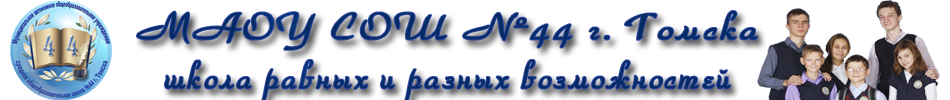 АДМИНИСТРАЦИЯ ГОРОДА ТОМСКА ДЕПАРТАМЕНТ ОБРАЗОВАНИЯ Муниципальное автономное общеобразовательное учреждение средняя общеобразовательная школа № . Томска РАБОЧАЯ ПРОГРАММА по курсу внеурочной деятельности«Мир профессий»(социальное направление)Программа составлена учителем истории и обществознания                                                                                    Шулиженко Анной Владимировной2017 годПОЯСНИТЕЛЬНАЯ ЗАПИСКАНормативные документы, регламентирующие составление и реализацию рабочих программ по внеурочной деятельности:Федеральный закон Российской Федерации от 29 декабря 2012 г. № 273-ФЗ "Об образовании в Российской Федерации".Фундаментальное ядро содержания общего образования/под ред. В.В.Козлова, А.М.Кондакова. – 2-е изд. – Москва, «Просвещение», 2010.Концепция духовно-нравственного развития и воспитания личности гражданина России/ под ред. А.Я.Данилюка, А.М.Кондакова, В.А.Тишкова; Москва, «Просвещение», 2009.Приказ Министерства образования и науки РФ от 17 декабря 2010 г. № 1897 "Об утверждении федерального государственного образовательного стандарта основного общего образования".Федеральный государственный образовательный стандарт основного общего образования, утвержденный приказом Министерства образования и науки РФ от 17 декабря 2010 № 1897.Приказ Минобрнауки России от 31.12.2015 N 1577 "О внесении изменений во ФГОС ООО, утвержденный приказом Министерства образования и науки Российской Федерации от 17 декабря 2010 г. N 1897" (Зарегистрировано в Минюсте России 02.02.2016 N 40937).Примерная основная образовательная программа основного общего образования, одобренная решением федерального учебно-методического объединения по общему образованию (протокол от 8 апреля 2015 г. № 1/15)Основная образовательная программа МАОУ СОШ №44 (письмо департамента общего образования и науки Российской Федерации от 01 ноября 2011 г. №03-776 «О примерной основной образовательной программе основного общего образования»).            Данная рабочая программа адресована учащимся 6 класса общеобразовательной школы. Программа по внеурочной деятельности «Мир профессий» ориентирована на расширение знаний обучающихся о профессиях и сферах деятельности в современном мире. Курс рассчитан на 1 час в неделю, что составляет 34 учебных часа в год. Данный курс способствует расширению и углублению базового курса обществознания за счет изучения мира профессий, финансовой грамотности и государственного устройства страны. Задача:Активизация внутренних ресурсов учащихся для формирования умения составлять и корректировать свою профессиональную перспективуЦели: 1. Осознание целей выбора будущей профессии;Развитие навыков конструктивного взаимодействия;Формирование класса как команды, выработка общедоступных и принимаемых всем коллективом ценностей и ориентиров для возможности дальнейшего функционирования класса как единого целого с учетом личностных особенностей всех учеников, создание благоприятных условий для групповой работы;Развитие навыков рефлексии.Занятия проводятся в форме групповой работы с элементами тренинга. При проведении занятий курса используются следующие формы и методы работы:профориентационные игры;игровые профессиональные упражнения;самоописание;групповая дискуссия;использование конструктивной обратной связи.В основе программы курса внеурочной деятельности «Мир профессий» лежат ценностные ориентиры, достижение которых определяется воспитательными результатами.РЕЗУЛЬТАТЫ ОСВОЕНИЯ КУРСА ВНЕУРОЧНОЙ ДЕЯТЕЛЬНОСТИЛичностные универсальные учебные действия рамках когнитивного компонента будут сформированы:• образ социально-политического устройства — представление о государственной организации России, знание государственной символики (герб, флаг, гимн), знание государственных праздников;• знание положений Конституции РФ, основных прав и обязанностей гражданина, ориентация в правовом пространстве государственно-общественных отношений;• освоение общекультурного наследия России и общемирового культурного наследия;• ориентация в системе моральных норм и ценностей и их иерархизация, понимание конвенционального характера морали;• основы социально-критического мышления, ориентация в особенностях социальных отношений и взаимодействий, установление взаимосвязи между общественными и политическими событиями;• экологическое сознание, признание высокой ценности жизни во всех её проявлениях; знание основных принципов и правил отношения к природе; знание основ здорового образа жизни и здоровьесберегающих технологий; правил поведения в чрезвычайных ситуациях.В рамках ценностного и эмоционального компонентов будут сформированы:• гражданский патриотизм, любовь к Родине, чувство гордости за свою страну;• уважение к личности и её достоинствам, доброжелательное отношение к окружающим, нетерпимость к любым видам насилия и готовность противостоять им;• уважение к ценностям семьи, любовь к природе, признание ценности здоровья, своего и других людей, оптимизм в восприятии мира;потребность в самовыражении и самореализации, социальном признании;• позитивная моральная самооценка и моральные чувства — чувство гордости при следовании моральным нормам, переживание стыда и вины при их нарушении.В рамках деятельностного (поведенческого) компонента будут сформированы:• готовность и способность к участию в школьном самоуправлении в пределах возрастных компетенций (дежурство в школе и классе, участие в детских и молодёжных общественных организациях, школьных и внешкольных мероприятиях);• готовность и способность к выполнению норм и требований школьной жизни, прав и обязанностей ученика;• умение вести диалог на основе равноправных отношений и взаимного уважения и принятия; умение конструктивно разрешать конфликты;• готовность и способность к выполнению моральных норм в отношении взрослых и сверстников в школе, дома, во внеучебных видах деятельности;• потребность в участии в общественной жизни ближайшего социального окружения, общественно полезной деятельности;• умение строить жизненные планы с учётом конкретных социально-исторических, политических и экономических условий;• устойчивый познавательный интерес и становление смыслообразующей функции познавательного мотива;• готовность к выбору профильного образования.Выпускник получит возможность для формирования:• выраженной устойчивой учебно-познавательной мотивации и интереса к учению;• готовности к самообразованию и самовоспитанию;• адекватной позитивной самооценки и Я-концепции;• компетентности в реализации основ гражданскойидентичности в поступках и деятельности; • морального сознания на конвенциональном уровне, способности к решению моральных дилемм на основе учётапозиций участников дилеммы, ориентации на их мотивыи чувства; устойчивое следование в поведении моральнымнормам и этическим требованиям;• эмпатии как осознанного понимания и сопереживаниячувствам других, выражающейся в поступках, направленных на помощь и обеспечение благополучия.Регулятивные универсальные учебные действия    Выпускник научится:• целеполаганию, включая постановку новых целей, преобразование практической задачи в познавательную;• самостоятельно анализировать условия достижения цели на основе учёта выделенных учителем ориентиров действия в новом учебном материале;• планировать пути достижения целей;• устанавливать целевые приоритеты;• уметь самостоятельно контролировать своё время и управлять им;• принимать решения в проблемной ситуации на основе переговоров;• осуществлять констатирующий и предвосхищающий контроль по результату и по способу действия; актуальный контроль на уровне произвольного внимания;• адекватно самостоятельно оценивать правильность выполнения действия и вносить необходимые коррективы в исполнение как в конце действия, так и по ходу его реализации;• основам прогнозирования как предвидения будущих событий и развития процесса.Выпускник получит возможность научиться:• самостоятельно ставить новые учебные цели и задачи;• построению жизненных планов во временной перспективе;• при планировании достижения целей самостоятельнои адекватно учитывать условия и средства их достижения;• выделять альтернативные способы достижения целии выбирать наиболее эффективный способ;• основам саморегуляции в учебной и познавательной деятельности в форме осознанного управления своим поведением и деятельностью, направленной на достижение поставленных целей;• осуществлять познавательную рефлексию в отношении действий по решению учебных и познавательных задач;• адекватно оценивать объективную трудностькак меру фактического или предполагаемого расхода ресурсов на решение задачи;• адекватно оценивать свои возможности достиженияцели определённой сложности в различных сферах самостоятельной деятельности;• основам саморегуляции эмоциональных состояний;• прилагать волевые усилия и преодолевать трудностии препятствия на пути достижения целей.Коммуникативные универсальные учебные действияВыпускник научится:• учитывать разные мнения и стремиться к координации различных позиций в сотрудничестве;• формулировать собственное мнение и позицию, аргументировать и координировать её с позициями партнёров в сотрудничестве при выработке общего решения в совместной деятельности;• устанавливать и сравнивать разные точки зрения, прежде чем принимать решения и делать выбор;• аргументировать свою точку зрения, спорить и отстаивать свою позицию не враждебным для оппонентов образом;• задавать вопросы, необходимые для организации собственной деятельности и сотрудничества с партнёром;• осуществлять взаимный контроль и оказывать в сотрудничестве необходимую взаимопомощь;• адекватно использовать речь для планирования и регуляции своей деятельности;• адекватно использовать речевые средства для решения различных коммуникативных задач; владеть устной и письменной речью; строить монологическое контекстное высказывание;• организовывать и планировать учебное сотрудничество с учителем и сверстниками, определять цели и функции участников, способы взаимодействия; планировать общие способы работы;• осуществлять контроль, коррекцию, оценку действий партнёра, уметь убеждать;• работать в группе — устанавливать рабочие отношения, эффективно сотрудничать и способствовать продуктивной кооперации; интегрироваться в группу сверстников и строить продуктивное взаимодействие со сверстниками и взрослыми;• основам коммуникативной рефлексии;• использовать адекватные языковые средства для отображения своих чувств, мыслей, мотивов и потребностей;• отображать в речи (описание, объяснение) содержание совершаемых действий как в форме громкой социализированной речи, так и в форме внутренней речи.Выпускник получит возможность научиться:• учитывать и координировать отличные от собственной позиции других людей, в сотрудничестве;• учитывать разные мнения и интересы и обосновывать собственную позицию;• понимать относительность мнений и подходов к решению проблемы;• продуктивно разрешать конфликты на основе учётаинтересов и позиций всех участников, поиска и оценки альтернативных способов разрешения конфликтов; договариваться и приходить к общему решению в совместнойдеятельности, в том числе в ситуации столкновения интересов;• брать на себя инициативу в организации совместногодействия (деловое лидерство);• оказывать поддержку и содействие тем, от кого зависит достижение цели в совместной деятельности;• осуществлять коммуникативную рефлексию как осознание оснований собственных действий и действий партнёра;• в процессе коммуникации достаточно точно, последовательно и полно передавать партнёру необходимую информацию как ориентир для построения действия;• вступать в диалог, а также участвовать в коллективном обсуждении проблем, участвовать в дискуссиии аргументировать свою позицию, владеть монологическойи диалогической формами речи в соответствии с грамматическими и синтаксическими нормами родного языка;• следовать морально-этическим и психологическимпринципам общения и сотрудничества на основе уважительного отношения к партнёрам, внимания к личности другого,адекватного межличностного восприятия, готовности адекватно реагировать на нужды других, в частности оказыватьпомощь и эмоциональную поддержку партнёрам в процесседостижения общей цели совместной деятельности;• устраивать эффективные групповые обсуждения и обеспечивать обмен знаниями между членами группы для принятия эффективных совместных решений;• в совместной деятельности чётко формулироватьцели группы и позволять её участникам проявлять собственную энергию для достижения этих целей.Познавательные универсальные учебные действияВыпускник научится:• основам реализации проектно-исследовательской деятельности;• проводить наблюдение и эксперимент под руководством учителя;• осуществлять расширенный поиск информации с использованием ресурсов библиотек и Интернета;• давать определение понятиям;• устанавливать причинно-следственные связи;• осуществлять логическую операцию установления родовидовых отношений, ограничение понятия;• обобщать понятия — осуществлять логическую операцию перехода от видовых признаков к родовому понятию, от понятия с меньшим объёмом к понятию с большим объёмом;• строить классификацию на основе дихотомического деления (на основе отрицания);• строить логическое рассуждение, включающее установление причинно-следственных связей;• основам ознакомительного, изучающего, усваивающего и поискового чтения;• структурировать тексты, включая умение выделять главное и второстепенное, главную идею текста, выстраивать последовательность описываемых событий;• работать с метафорами — понимать переносный смысл выражений, понимать и употреблять обороты речи, построенные на скрытом уподоблении, образном сближении словВыпускник получит возможность научиться:• основам рефлексивного чтения;• ставить проблему, аргументировать её актуальность;• самостоятельно проводить исследование на основеприменения методов наблюдения и эксперимента;• выдвигать гипотезы о связях и закономерностях событий, процессов, объектов;• организовывать исследование с целью проверки гипотез;• делать умозаключения (индуктивное и по аналогии) и выводы на основе аргументации.Формирование ИКТ-компетентности обучающихсяОбращение с устройствамиВыпускник научится:• подключать устройства ИКТ к электрическим и информационным сетям, использовать аккумуляторы;• соединять устройства ИКТ (блоки компьютера, устройства сетей, принтер, проектор, сканер, измерительные устройства и т. д.) с использованием проводных и беспроводных технологий;• правильно включать и выключать устройства ИКТ, входить в операционную систему и завершать работу с ней, выполнять базовые действия с экранными объектами (перемещение курсора, выделение, прямое перемещение, запоминание и вырезание);• осуществлять информационное подключение к локальной сети и глобальной сети Интернет;• входить в информационную среду образовательного учреждения, в том числе через Интернет, размещать в информационной среде различные информационные объекты;• выводить информацию на бумагу, правильно обращаться с расходными материалами;• соблюдать требования техники безопасности, гигиены, эргономики и ресурсосбережения при работе с устройствами ИКТ, в частности учитывающие специфику работы с различными экранами.Выпускник получит возможность научиться:• осознавать и использовать в практической деятельности основные психологические особенности восприятия информации человеком.Фиксация изображений и звуковВыпускник научится:• осуществлять фиксацию изображений и звуков в ходе процесса обсуждения, проведения эксперимента, природного процесса, фиксацию хода и результатов проектной деятельности;• учитывать смысл и содержание деятельности при организации фиксации, выделять для фиксации отдельные элементы объектов и процессов, обеспечивать качество фиксации существенных элементов;• выбирать технические средства ИКТ для фиксации изображений и звуков в соответствии с поставленной целью;• проводить обработку цифровых фотографий с использованием возможностей специальных компьютерных инструментов, создавать презентации на основе цифровых фотографий;• проводить обработку цифровых звукозаписей с использованием возможностей специальных компьютерных инструментов, проводить транскрибирование цифровых звукозаписей;• осуществлять видеосъёмку и проводить монтаж отснятого материала с использованием возможностей специальных компьютерных инструментов.Выпускник получит возможность научиться:• различать творческую и техническую фиксацию звуков и изображений;• использовать возможности ИКТ в творческой деятельности, связанной с искусством;• осуществлять трёхмерное сканирование.Создание письменных сообщенийВыпускник научится:• создавать текст на русском языке с использованием слепого десятипальцевого клавиатурного письма;• сканировать текст и осуществлять распознавание сканированного текста;• осуществлять редактирование и структурирование текста в соответст-вии с его смыслом средствами текстового редактора;• создавать текст на основе расшифровки аудиозаписи, в том числе нескольких участников обсуждения, осуществлять письменное смысловое резюмирование высказываний в ходе обсуждения;• использовать средства орфографического и синтаксического контроля русского текста и текста на иностранном языке.Выпускник получит возможность научиться:• создавать текст на иностранном языке с использованием слепого десятипальцевого клавиатурного письма;• использовать компьютерные инструменты, упрощающие расшифровку аудиозаписей.Коммуникация и социальное взаимодействиеВыпускник научится:• выступать с аудио видео поддержкой, включая выступление перед дистанционной аудиторией;• участвовать в обсуждении (аудио видео форум, текстовый форум) с использованием возможностей Интернета;• использовать возможности электронной почты для информационного обмена;• вести личный дневник (блог) с использованием возможностей Интернета;• осуществлять образовательное взаимодействие в информационном пространстве образовательного учреждения (получение и выполнение заданий, получение комментариев, совершенствование своей работы, формирование портфолио);• соблюдать нормы информационной культуры, этики и права; с уважением относиться к частной информации и информационным правам других людей.Выпускник получит возможность научиться:• взаимодействовать в социальных сетях, работать в группе над сообщением (вики);• участвовать в форумах в социальных образовательных сетях;• взаимодействовать с партнёрами с использованием возможностей Интернета (игровое и театральное взаимодействие).Поиск и организация хранения информацииВыпускник научится:• использовать различные приёмы поиска информации в Интернете, поисковые сервисы, строить запросы для поиска информации и анализировать результаты поиска;• использовать приёмы поиска информации на персональном компьютере, в информационной среде учреждения и в образовательном пространстве;• использовать различные библиотечные, в том числе электронные, каталоги для поиска необходимых книг;• искать информацию в различных базах данных, создавать и заполнять базы данных, в частности использовать различные определители;• формировать собственное информационное пространство: создавать системы папок и размещать в них нужные информационные источники, размещать информацию в Интернете.Выпускник получит возможность научиться:• создавать и заполнять различные определители;• использовать различные приёмы поиска информациив Интернете в ходе учебной деятельности.Основы учебно-исследовательской и проектной деятельности   Выпускник научится:• планировать и выполнять учебное исследование и учебный проект, используя оборудование, модели, методы и приёмы, адекватные исследуемой проблеме;• выбирать и использовать методы, релевантные рассматриваемой проблеме;• распознавать и ставить вопросы, ответы на которые могут быть получены путём научного исследования, отбирать адекватные методы исследования, формулировать вытекающие из исследования выводы;• использовать такие математические методы и приёмы, как абстракция и идеализация, доказательство, доказательство от противного, доказательство по аналогии, опровержение, контрпример, индуктивные и дедуктивные рассуждения, построение и исполнение алгоритма;• использовать такие естественно-научные методы и приёмы, как наблюдение, постановка проблемы, выдвижение «хорошей гипотезы», эксперимент, моделирование, использование математических моделей, теоретическое обоснование, установление границ применимости модели/теории;• использовать некоторые методы получения знаний, характерные для социальных и исторических наук: постановка проблемы, опросы, описание, сравнительное историческое описание, объяснение, использование статистических данных, интерпретация фактов;• ясно, логично и точно излагать свою точку зрения, использовать языковые средства, адекватные обсуждаемой проблеме;• отличать факты от суждений, мнений и оценок, критически относиться к суждениям, мнениям, оценкам, реконструировать их основания;• видеть и комментировать связь научного знания и ценностных установок, моральных суждений при получении, распространении и применении научного знания.Выпускник получит возможность научиться:• самостоятельно задумывать, планировать и выполнять учебное исследование, учебный и социальный проект;• использовать догадку, озарение, интуицию;• использовать такие математические методы и приёмы, как перебор логических возможностей, математическое моделирование;• использовать такие естественно-научные методы и приёмы, как абстрагирование от привходящих факторов, проверка на совместимость с другими известными фактами;• использовать некоторые методы получения знаний, характерные для социальных и исторических наук: анкетирование, моделирование, поиск исторических образцов;• использовать некоторые приёмы художественного познания мира: целостное отображение мира, образность, художественный вымысел, органическое единство общего, особенного (типичного) и единичного, оригинальность;• целенаправленно и осознанно развивать свои коммуникативные способности, осваивать новые языковые средства;• осознавать свою ответственность за достоверностьполученных знаний, за качество выполненного проекта.Стратегия смыслового чтения и работа с текстом  Работа с текстом: поиск информации и понимание прочитанногоВыпускник научится:• ориентироваться в содержании текста и понимать его целостный смысл:— определять главную тему, общую цель или назначение текста;— выбирать из текста или придумать заголовок, соответствующий содержанию и общему смыслу текста;— формулировать тезис, выражающий общий смысл текста;— предвосхищать содержание предметного плана текста по заголовку и с опорой на предыдущий опыт;— сопоставлять основные текстовые и внетекстовые компоненты: обнаруживать соответствие между частью текста и его общей идеей, сформулированной вопросом, объяснять назначение карты, рисунка, пояснять части графика или таблицы и т. д.;• находить в тексте требуемую информацию (пробегать текст глазами, определять его основные элементы, сопоставлять формы выражения информации в запросе и в самом тексте, устанавливать, являются ли они тождественными или синонимическими, находить необходимую единицу информации в тексте);• решать учебно-познавательные и учебно-практические задачи, требующие полного и критического понимания текста:— определять назначение разных видов текстов;— ставить перед собой цель чтения, направляя внимание на полезную в данный момент информацию;— различать темы и подтемы специального текста;— выделять главную и избыточную информацию;— прогнозировать последовательность изложения идей текста;— сопоставлять разные точки зрения и разные источники информации по заданной теме;— выполнять смысловое свёртывание выделенных фактов и мыслей;— формировать на основе текста систему аргументов (доводов) для обоснования определённой позиции;— понимать душевное состояние персонажей текста, сопереживать им.Выпускник получит возможность научиться:• анализировать изменения своего эмоционального состояния в процессе чтения, получения и переработки полученной информации и её осмысления.Работа с текстом: преобразование и интерпретация информацииВыпускник научится:• структурировать текст, используя нумерацию страниц, списки, ссылки, оглавления; проводить проверку правописания; использовать в тексте таблицы, изображения;• преобразовывать текст, используя новые формы представления информации: формулы, графики, диаграммы, таблицы (в том числе динамические, электронные, в частности в практических задачах), переходить от одного представления данных к другому;• интерпретировать текст:— сравнивать и противопоставлять заключённую в тексте информацию разного характера;— обнаруживать в тексте доводы в подтверждение выдвинутых тезисов;— делать выводы из сформулированных посылок;— выводить заключение о намерении автора или главной мысли текста.Выпускник получит возможность научиться:• выявлять имплицитную информацию текста на основе сопоставления иллюстративного материала с информацией текста, анализа подтекста (использованных языковых средств и структуры текста).Работа с текстом: оценка информацииВыпускник научится:• откликаться на содержание текста:— связывать информацию, обнаруженную в тексте, со знаниями из других источников;— оценивать утверждения, сделанные в тексте, исходя из своих представлений о мире;— находить доводы в защиту своей точки зрения;• откликаться на форму текста: оценивать не только содержание текста, но и его форму, а в целом — мастерство его исполнения;• на основе имеющихся знаний, жизненного опыта подвергать сомнению достоверность имеющейся информации, обнаруживать недостоверность получаемой информации, пробелы в информации и находить пути восполнения этих пробелов;• в процессе работы с одним или несколькими источниками выявлять содержащуюся в них противоречивую, конфликтную информацию;• использовать полученный опыт восприятия информационных объектов для обогащения чувственного опыта, высказывать оценочные суждения и свою точку зрения о полученном сообщении (прочитанном тексте).Выпускник получит возможность научиться:• критически относиться к рекламной информации;• находить способы проверки противоречивой информации;• определять достоверную информацию в случае наличия противоречии-вой или конфликтной ситуации.Характеристика основных результатов, на которые ориентирована программаПервый уровень результатов – приобретение обучающимися знаний о труде и профессиях (знание и уважение трудовых традиций своей семьи, знания о разных профессиях и их требованиях к здоровью, морально-психологическим качествам, знаниям и умениям человека и т.п.). Для достижения данного уровня результатов особое значение имеет взаимодействие обучающегося со своими учителями и родителями (в урочной, внеурочной деятельности) как значимыми для него носителями профессионального знания и положительного повседневного опыта.Второй уровень результатов – получение обучающимися опыта переживания и позитивного отношения к труду, как базовой ценности общества, ценностного отношения к профессиональной и социально значимой деятельности в целом. Для достижения данного уровня результатов особое значение имеет взаимодействие обучающихся между собой на уровне класса, образовательного учреждения, т. е. в защищённой, дружественной просоциальной среде, в которой ребёнок получает (или не получает) первое практическое подтверждение приобретённых знаний, начинает их ценить (или отвергает).Третий уровень результатов – получение обучающимся начального опыта самостоятельного общественно полезного действия, формирование у подростка социально приемлемых моделей поведения. Только в самостоятельном общественно полезном действии человек действительно становится (а не просто узнаёт о том, как стать) гражданином, социальным деятелем, свободным человеком. Для достижения данного уровня результатов особое значение имеет взаимодействие обучающегося с представителями различных профессиональных и социальных субъектов за пределами образовательного учреждения, в открытой общественной среде.Описание основных способов и форм работы с детьми относительно характеристики основных результатов, на которые ориентирована программа.Вид внеурочной деятельности по курсу «Мир профессий» – cоциальное творчество (социально преобразовательная деятельность)Уровни воспитательных результатовСОДЕРЖАНИЕ КУРСА ВНЕУРОЧНОЙ ДЕЯТЕЛЬНОСТИ С УКАЗАНИЕМ ФОРМ ОРГАНИЗАЦИИ И ВИДОВ ДЕЯТЕЛЬНОСТИКурс рассчитан на 1 час в неделю, что составляет 34 учебных часа в год.Формы проведения занятий:РассказБеседаПрактикаРолевая играТренингТестированиеАнкетирование.Введение. Знакомство. 1 часРаздел 1. Мои личные профессиональные планы. 2 часаЦенностные ориентации. Самооценка и уровень притязаний. Интересы и склонности в выборе профессии.Раздел 2. Финансовая грамотность. 7 часовДеньги. Доходы семьи. Расходы семьи. Семейный бюджет. Особые жизненные ситуации и как с ними справиться. Семья и государство: как они взаимодействуют. Налоги. Социальные пособия. Государство – это мы. Финансовый бизнес: чем он может помочь семье. Что такое финансовая грамотность.Раздел 3. Выбор профессии. 24 часаКлассификация профессий по Климову. Отвечаем на вопросник Климова. Концепция индивидуальности Голланда. «Какой у вас характер?», «Шкала значимости эмоций», «Эмоциональная направленность личности», «Тип ригидности психологической установки», «Тест Голланда». Правила выбора профессии. Ошибки и затруднения при выборе профессии. Кем работают мои родные. Кем работают мои родители? Профессии моего рода. Знакомство со схемой анализа профессий, разработанной Н.С. Пряжниковым. Что такое профессиограмма? В каких учебных заведениях можно получить профессию? На работу устраиваемся по правилам. «Секреты» выбора профессии («хочу», «могу», «надо») «Быть нужным людям…» Сочинение – рассуждение «Самая нужная профессия» Как готовить себя к будущей профессии? Исследование «Необычная творческая профессия». Сочинение «… - это призвание!» Рабочие профессии. Жизненно важная профессия. Профессия, охраняющая общественный порядок. Встреча с интересной личностью. Великие личности нашей страны и путь их становления. «Мои родители хотят, чтобы я был похож на…и работал………» Сочинение-рассуждение: «Если бы я был президентом…» Экскурсия на предприятия города. III.  ТЕМАТИЧЕСКОЕ ПЛАНИРОВАНИЕСОГЛАСОВАНОна заседании методического советапротокол №1 Заместитель директора по УР Херман С.А.30 августа 2017 г.УТВЕРЖДАЮ:Директор автономного муниципального общеобразовательного   учреждения  Средней общеобразовательной школы №44_______________А.Г. Расторгуева30 августа 2017 г.Срок реализации1 годУровень6 классКоличество часов по учебному плану1 часа в неделюКоличество часов в год34 часаУровни воспитательных результатов	Формы достижения воспитательных результатов 1 уровеньПриобретение школьником новых социальных знаний-социальные пробы (инициативное участие ребенка в отдельных социальных акциях, организованных взрослыми).2 уровеньРазвитие позитивных отношений школьника к базовым общественным ценностям- социально-ориентированные коллективные творческие дела – КТД.3 уроовень Накопление школьником опыта самостоятельного социального действия- социальные проекты;
- волонтерство (постоянное инициативное участие ребенка в деятельности на благо отдельных людей и общества в целом).№ТемаКоличество часовВведение. Знакомство.  1Раздел 1. Мои личные профессиональные планы.  Ценностные ориентации.  1Самооценка и уровень притязаний.  Интересы и склонности в выборе профессии.1Раздел 2. Финансовая грамотность.Деньги. Доходы семьи. Расходы семьи. Семейный бюджет.1Особые жизненные ситуации и как с ними справиться. 1Семья и государство: как они взаимодействуют.1Налоги. Социальные пособия. 1Государство – это мы.1Финансовый бизнес: чем он может помочь семье.1Что такое финансовая грамотность.1Раздел 3. Выбор профессии. Классификация профессий по Климову. Отвечаем на вопросник Климова. 1Концепция индивидуальности Голланда.1«Какой у вас характер?», «Шкала значимости эмоций», «Эмоциональная направленность личности», «Тип ригидности психологической установки», «Тест Голланда».1Правила выбора профессии.  1Ошибки и затруднения при выборе профессии. 1Кем работают мои родные. Кем работают мои родители? Профессии моего рода.  1Знакомство со схемой анализа профессий, разработанной Н.С. Пряжниковым.  1Что такое профессиограмма?  1В каких учебных заведениях можно получить профессию?  1На работу устраиваемся по правилам.  1 «Секреты» выбора профессии («хочу», «могу», «надо»)  1 «Быть нужным людям…»  1Сочинение – рассуждение «Самая нужная профессия»  1Как готовить себя к будущей профессии?  1Исследование «Необычная творческая профессия». 1Сочинение «… - это призвание!»  1Рабочие профессии.  1Жизненно важная профессия.  1Профессия, охраняющая общественный порядок.  1Встреча с интересной личностью.  1Великие личности нашей страны и путь их становления.  1 «Мои родители хотят, чтобы я был похож на…и работал………»  1Сочинение-рассуждение: «Если бы я был президентом…»  1Экскурсия на предприятия города.  1ИТОГО34